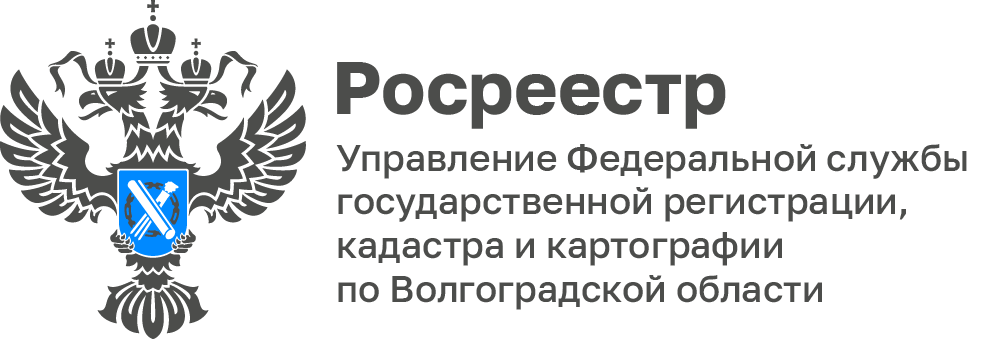 Волгоградский Росреестр рассказал о кадастровой стоимости и налогахНалоговым Кодексом Российской Федерации предусмотрена ответственность, как для организаций, так и для физических лиц по оплате налога.Налоги за 2022 год необходимо заплатить до 1 декабря 2023 года. Платить налоги – это обязанность граждан, указанные в уведомлении суммы – это не добровольные, а обязательные платежи, которые нужно внести в установленный срок.Согласно действующему законодательству налоговая база определяется исходя из кадастровой стоимости, внесенной в ЕГРН. Управление Росреестра по Волгоградской области рекомендует собственникам заранее уточнить сведения о кадастровой стоимости имеющейся недвижимости.Узнать ее можно абсолютно бесплатно одним из следующих способов:В разделе справочная информация по объектам недвижимости в режиме online на сайте Росреестра позволяет узнать кадастровую стоимость интересующих объектов по кадастровому номеру или адресу;на публичной кадастровой карте, достаточно найти свой объект недвижимости и посмотреть кадастровую стоимость в его характеристиках;в Фонде данных государственной кадастровой оценки на сайте Росреестра можно посмотреть не только текущую кадастровую стоимость, но и всю историю изменения, а также дату 
ее определения и применения;выписка из ЕГРН, получить такую выписку можно, посетив один из офисов МФЦ, а также оформить на сайте Росреестра;в личном кабинете на сайте ФНС России пользователям доступна кадастровая стоимость всех объектов недвижимости, которые находятся у них в собственности.«Действующим законодательством предусмотрен порядок оспаривания результатов определения кадастровой стоимости объектов недвижимости. В случае несогласия с результатами определения кадастровой стоимости любой правообладатель объекта, а также органы государственной власти и органы местного самоуправления в отношении объектов недвижимости, находящихся в государственной или муниципальной собственности, могут установить кадастровую стоимость в размере его рыночной. Рыночную стоимость объектов недвижимости можно узнать, обратившись к профессиональному оценщику», – рассказал Глеб Гриценко, председатель некоммерческого партнерства «Волгоградская региональная коллегия оценщиков». С уважением,Балановский Ян Олегович,Пресс-секретарь Управления Росреестра по Волгоградской областиMob: +7(987) 378-56-60E-mail: balanovsky.y@r34.rosreestr.ru